Научив своего ребенка элементарным правилам поведения, Вы обезопасите его от непредвиденных ситуаций!Муниципальное бюджетное дошкольное образовательноеучреждение детский сад №20пос.Степной муниципального образованияКавказский районКОНСУЛЬТАЦИЯ ДЛЯ РОДИТЕЛЕЙ"ОСНОВНЫЕ ПРАВИЛА ПОВЕДЕНИЯ ПРИ ПОЖАРЕ"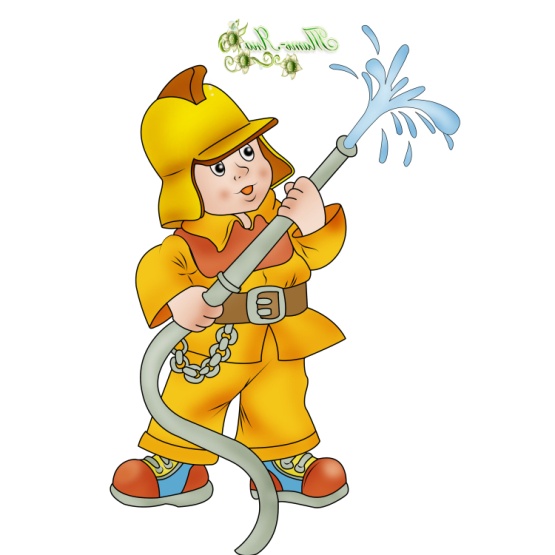 Подготовила: воспитатель Мищенко Н.Ю.Уважаемые родители! Каждый ребенок должен с самого раннего возраста понимать, какую опасность представляет собой огонь, и знать, как правильно себя вести в случае возникновения пожара.В целях вашей безопасности и безопасности ваших детей как можно чаще беседуйте с малышами о том, как себя вести в чрезвычайных ситуациях.Правила поведения детей при пожаре:1. В первую очередь, несмотря ни на что, следует сохранять спокойствие и внимательно слушать взрослых, находящихся рядом.2. Если вокруг очень много дыма, необходимо закрыть лицо влажным носовым платком или любой тканью.3. Следуя указаниям взрослых, нужно организованно покинуть загоревшееся помещение.К сожалению, взрослые не всегда оказываются рядом с детьми в трудную минуту. Малыш должен также понимать, что ему нужно делать, если в доступной близости не оказалось ни родителей, ни педагогов. В такой ситуации его тактика действий должна быть следующей:1. Обязательно вызвать пожарные службы по номеру телефона «112».2. Позвать на помощь любого взрослого, если это возможно.3. Оставаться на видном месте, а не прятаться, чтобы пожарные с легкостью могли заметить ребенка.4. Если есть возможность, незамедлительно покинуть помещение через дверь.5. В том случае, если путь к двери прегражден, нужно выйти на балкон и громко кричать, плотно закрыв за собой балконную дверь. Прыгать с балкона без команды взрослого ни в коем случае нельзя!Правила пожарной безопасности для детей:1. Нельзя играть с огнем, спичками, зажигалкой, разжигать костер;2. Нельзя использовать огонь для освещения темных помещений, надо использовать электрический источник света (фонарик);3. Нельзя играть с электроприборами, электрической розеткой;4. При обнаружении запаха газа в помещении нельзя включать свет и зажигать огонь.